São Paulo, February 4th 2013Title: Reference genes for quantitative RT-PCR data in gastric tissues and cell lines.Author: Fernanda Wisnieski, Danielle Queiroz Calcagno, Mariana Ferreira Leal, Leonardo Caires dos Santos, Carolina de Oliveira Gigek, Elizabeth Suchi Chen, Thaís Brilhante Pontes, Paulo Pimentel Assumpção, Mônica Barauna de Assumpção , Sâmia Demachki, Rommel Rodríguez Burbano, Marília de Arruda Cardoso SmithDear Editor,The statistical analysis reported in the brief article titled “Reference genes for quantitative RT-PCR data in gastric tissues and cell lines” was performed using four software packages for identifying the optimal reference gene among a set of candidates. These software packages are intuitive and easy to use, providing automatically a rank of candidate normalization genes according to their expression stability in a given sample set and given experimental design. To validate these results, we performed a simple statistical test, Kruskal-Wallis test, to compare the medians between the three groups studied. The authors have experience in statistical analysis and have several published studies about gene expression in gastric cancer [1-4]. The authors believe that it is not necessary a biostatistician review and statement that the statistical analyses performed in this article are correct.References1.	Leal, M.F., et al., Clinical implication of 14-3-3 epsilon expression in gastric cancer. World J Gastroenterol, 2012. 18(13): p. 1531-7.2.	Leal, M.F., et al., Differential proteomic analysis of noncardia gastric cancer from individuals of northern Brazil. PLoS One, 2012. 7(7): p. e42255.3.	Silva, T.C., et al., hTERT, MYC and TP53 deregulation in gastric preneoplastic lesions. BMC Gastroenterol, 2012. 12: p. 85.4.	da Costa Jde, F., et al., Experimental gastric carcinogenesis in Cebus apella nonhuman primates. PLoS One, 2011. 6(7): p. e21988.Sincerely yours,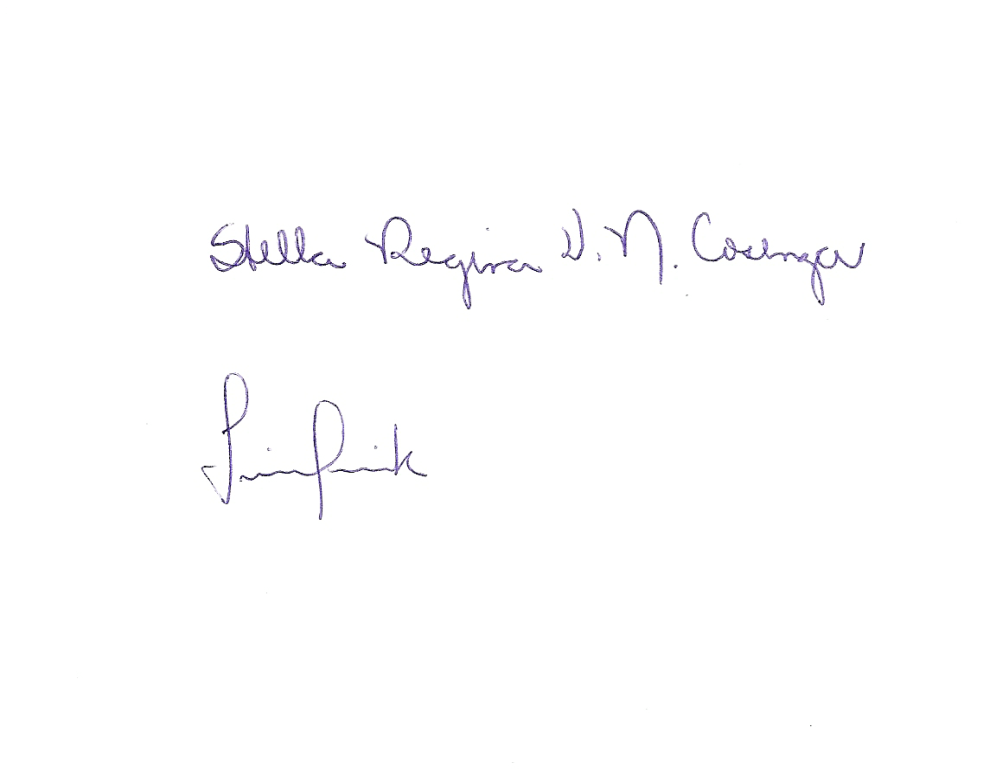 Fernanda Wisnieski, M.Sc.Genetics Division / Department of Morphology and GeneticsFederal University of São PauloOffice phone number: +55-11- 55764260 / Office fax number: +55-11-55764264E-mail address: fernandawis@yahoo.com.br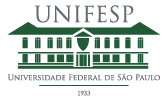 Universidade Federal de São PauloDepartamento de Morfologia e GenéticaDisciplina de Genética